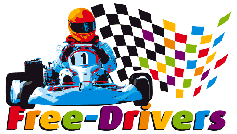 FICHE D’INSCRIPTION FREE-DRIVERS - SAISON 2018NOM D’LA MORT :……………………………………………	NOM :……………………………………………	Prénom :……………………………………Adresse : ………………………………………………………………………………………………………………………………………………………………………………………… Téléphone(s) :	………………………………………………… 	Mail : …………………….Personne à prévenir en cas d’accident : ………………………………………………  	Téléphone : ……………………………………………………DÉCHARGE DE RESPONSABILITÉ SAISON 2018Je soussigné(e) ......................................................................................................Né le :   ……/……/19……Adhérent de l’association « FREE-DRIVERS » et, à jour de ma cotisation pour l’année en cours, déclare participer aux diverses manifestations auxquelles cette cotisation me donne accès, en ayant pleinement connaissance des risques inhérents à la pratique d’un sport mécanique.Je déclare connaître les sanctions prévues en cas de manquement aux règles de bon comportement en piste :Sortie de piste pendant le tour de chauffe Pas de nouveau tour de formation  Si mon kart ne redémarre pas, fin de la manche  Si mon kart redémarre, départ derrière le dernier pilote du peloton Si cette sortie est causée par un autre pilote, un 2ème tour de chauffe sera donné pour me permettre de reprendre ma place pendant que le responsable de l’accrochage partira derrière le peloton sans changement de kart.Dépassement d’un pilote à la faveur d’une touchette (volontaire ou non) ou dépassement d’un pilote sous drapeau Jaune (volontaire ou non)  Si je suis l’auteur de la touchette ou du dépassement sous drapeau jaune et que je ne reprends pas spontanément ma place un rappel me sera notifié pour reprendre ma place. Si au bout d’un tour la situation n’est pas régularisée, l’utilisation du drapeau noir m’indiquera un stop and go dans les stands.Touchette (genre p’tit coup au cul)  Avertissement, 2 avertissements max pour la course, à la 3ème touchette drapeau noir m’indiquera un stop and go dans les stands.Dépassement d’un pilote pendant la procédure de départ avant la ligne  Pas de rappel, drapeau noir direct pour m’indiquer un stop and go dans les stands.Je reconnais également que les éventuelles sanctions de comportement décidées par le bureau ou le directeur de course au cours de l’animation sont sans appel.En cas d’incident matériel ou corporel dont je pourrais être directement ou indirectement la victime ou l’instigateur, je m’engage à ne pas intenter de recours contre l’association « FREE-DRIVERS » que je dégage, par la présente, de toute responsabilité.Fait à .............................................. , le ..............................SignaturePrécédée de la mention manuscrite : lu et approuvé